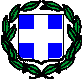 ΕΛΛΗΝΙΚΗ ΔΗΜΟΚΡΑΤΙΑΥΠΟΥΡΓΕΙΟ ΠΑΙΔΕΙΑΣ ΚΑΙ ΘΡΗΣΚΕΥΜΑΤΩΝ	Δ/ΝΣΗ Δ/ΒΑΘΜΙΑΣ ΕΚΠ/ΣΗΣ ΑΧΑΪΑΣΗμερομηνία:   ……../……../202...Ατομικά στοιχεία Αναπληρωτών εκπαιδευτικών και ωρομισθίων για την καταχώρηση στο σύστημα ΕΡΓΑΝΗ και για την μισθοδοσία, σχολικού έτους 2023-2024(Τα παρακάτω στοιχεία που δηλώνω είναι αληθή γνωρίζοντας της κυρώσεις, που προβλέπονται από της διατάξεις της παρ. 6 του άρθρου 22 του Ν. 1599/1986.) Ο/Η     ΔΗΛΩΝ/ΟΥΣΑ………..………………………… Επώνυμο Όνομα Όνομα Πατέρα Όνομα Μητέρας Αριθμός Δελτίου Ταυτότητας Α.Φ.Μ. Α.Μ.Κ.Α. Αριθμός Μητρώου Ασφάλισης (Α.Μ.Α.) Ημερομηνία Γέννησης…………../……………../……………………../……………../………… Διεύθυνση Κατοικίας Πόλη, Ταχυδρομικός Κώδικας Κινητό Τηλέφωνο Ημερομηνία ανάληψης στο σχολείο             /           /              /           /  Κλάδος / ειδικότητα με λεκτικό Προϋπηρεσία διδακτική (ΟΠΣYΔ)                ΕΤΗ                ΜΗΝΕΣ          ΗΜΕΡΕΣ                ΕΤΗ                ΜΗΝΕΣ          ΗΜΕΡΕΣ Μειωμένο εβδομαδιαίο ωράριο λόγω   προϋπηρεσίας άνω των 6 ετών (21 ώρες)   ΝΑΙ             -   ΟΧΙ    ΝΑΙ             -   ΟΧΙ  Αναλαμβάνω για πρώτη φορά εργασία   ως μισθωτός.   ΝΑΙ          -   ΟΧΙ    ΝΑΙ          -   ΟΧΙ  Είδος Απασχόλησης Ώρες εβδομαδιαίας απασχόλησης. Πλήρης         - Μερική  Πλήρης         - Μερική  Είδος Απασχόλησης Ώρες εβδομαδιαίας απασχόλησης. Λήψη επιδόματος ανεργίας από ΟΑΕΔ  ΝΑΙ             -   ΟΧΙ   ΝΑΙ             -   ΟΧΙ  Εάν ΝΑΙ από ποια υπηρεσία ΟΑΕΔ(Όπως αναγράφεται στην κάρτα ανεργίας σας) Φύλο Άνδρας ΓυναίκαΕιδικές περιπτώσεις:ΚύησηΛοχείαΆδεια ανατροφής τέκνουΝΑΙ            -   ΟΧΙ             Πιθ.Ημερ.Τοκ.:   … /…/….*ΝΑΙ            -   ΟΧΙ             Ημερ.Τοκ. :         …/…/…. *ΝΑΙ            -   ΟΧΙ(*σύμφωνα με την απόφαση του ΙΚΑ)ΝΑΙ            -   ΟΧΙ             Πιθ.Ημερ.Τοκ.:   … /…/….*ΝΑΙ            -   ΟΧΙ             Ημερ.Τοκ. :         …/…/…. *ΝΑΙ            -   ΟΧΙ(*σύμφωνα με την απόφαση του ΙΚΑ) ΔΙΔΕ που απασχοληθήκατε την  προηγούμενη σχολική χρονιά. Προσκόμισα Πιστοποιητικό στρατολογικής κατάστασης τύπου Α΄ ( για άνδρες) ΝΑΙ            -   ΟΧΙ ΝΑΙ            -   ΟΧΙ Προσκόμισα Γνωμάτευση παθολόγου ΝΑΙ             -   ΟΧΙΕάν ΟΧΙ θα την προσκομίσω εντός (5) εργάσιμων ημ. ΝΑΙ             -   ΟΧΙΕάν ΟΧΙ θα την προσκομίσω εντός (5) εργάσιμων ημ. Προσκόμισα Γνωμάτευση ψυχιάτρου ΝΑΙ             -   ΟΧΙ   Εάν ΟΧΙ θα την προσκομίσω εντός (5) εργάσιμων ημ. ΝΑΙ             -   ΟΧΙ   Εάν ΟΧΙ θα την προσκομίσω εντός (5) εργάσιμων ημ.